 Sunday Brunch – 11AM- 2PM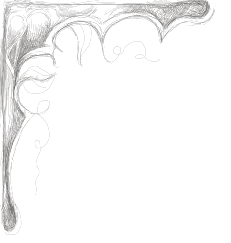 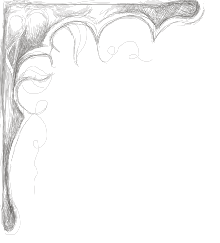 We label our items for those with special culinary needs when applicable.GF = Gluten Free, LC = Low Carbohydrate, SF = Sugar Free, VG = Vegetarian, SH = Shellfish Allergy, TN = Tree Nut Allergy.The Classic Benedict    132 poached eggs, Canadian bacon, hollandaise on English muffins served with breakfast potatoes.Crab Benedict   SH 172 poached eggs, lump crab meat, hollandaise on English muffins served with breakfast potatoes.Pulled Pork Benedict    13pulled pork, 2 fried eggs, hollandaise on English muffins served with breakfast potatoes.Cowboy Benedict    13Buttermilk biscuits, white sausage gravy, topped with 2 fried eggs, served with breakfast potatoes.Thunderhead Rancheros VG  13Eggs, tomatoes, onions, black beans, roasted corn, corn tortillas, with a southwest flair.Braised Short Rib Hash    17Braised short rib, potatoes, red onions, peppers, scallions, cheddar, topped with 2 fried eggs.Burger Benedict    198 oz. hand pressed fresh ground beef, Canadian bacon, fried egg, hollandaise sauce, on a toasted brioche bun. Served with breakfast potatoes.Steak & Eggs    21Prime Rib topped with 2 fried eggs, served with breakfast potatoes.Seasonal Frittata   13Served with breakfast potatoes and English muffin.French Toast    VG 9Classic Cream Scones  VG 9Classic English fresh baked cream & fruit scones served with jamBrunch Specialty Cocktails/Coffee & Espresso DrinksPumpkin Spiced Coffee  8Thunder Bloody  9Mimosa Sunrise    11Coffee (Regular/Decaf)      3Cappuccino      5Espresso      3